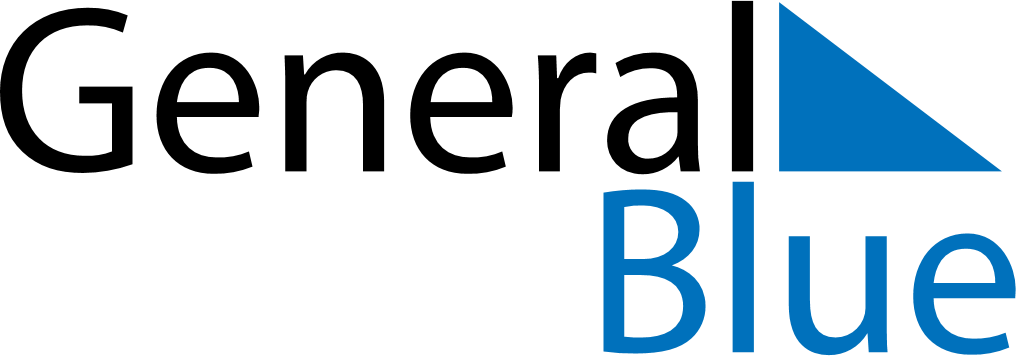 April 2028April 2028April 2028PortugalPortugalMONTUEWEDTHUFRISATSUN12345678910111213141516Good FridayEaster Sunday1718192021222324252627282930Liberty Day